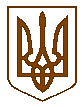 УКРАЇНАБілокриницька   сільська   радаРівненського   району    Рівненської    області(дев’ятнадцята позачергова сесія сьомого скликання)   РІШЕННЯвід  14  липня  2017 року                                                                                  № 530                                                                    Про перейменування вулицьРозглянувши лист Рівненської районної державної адміністрації №1990/08/01-56/17 від 22.05.2017 року щодо перейменування вулиць Радгоспна, вул. Першотравнева, вул. Приходька в с. Біла Криниця, заслухавши та обговоривши думки депутатів даних округів щодо перейменування вулиць, керуючись пунктом 6 статті 7 Закону України «Про засудження комуністичного та націонал-соціалістичного (нацистського) тоталітарних режимів в Україні та заборону пропаганди їхньої символіки», пунктом 2 частини 1 статті 37 Закону України «Про місцеве самоврядування в Україні», сесія Білокриницької сільської радиВИРІШИЛА:Перейменування вулиці Радгоспна, вулиці Приходька та  вулиці Першотравнева  в с. Біла Криниця залишити без змін.       Підстава: підписні листи-опитування жителів вул. Радгоспна,                                                      вул. Приходька та вул. Першотравнева стосовно                           перейменування, які подані депутатами сільської ради                           відповідних округів.Донести до відома жителів сіл Білокриницької сільської ради інформацію стосовно рішення щодо рішення по перейменуванню вулиць згідно п.1 даного рішення через депутатів та інформаційний стенд. Контроль за виконанням цього рішення покласти на т.в.о. секретаря сільської ради, О. Казмірчук та культурно-масову комісію  ради.Сільський голова                                                                                      Т. ГончарукПленарне засідання дев’ятнадцята чергової сесії Білокриницької сільської ради сьомого скликання14 липня  2017 року
ВІДОМІСТЬдля поіменного голосування з питання:«Про перейменування вулиць»Голосували:    «за» - 	17	                          «проти» - 	0	                          «утримався» - 	0	                          «не голосував» - 	0	Голова комісії                                                                      ____________________Секретар комісії                                                                   ____________________Член комісії                                                                          ____________________№з/пПрізвище, ім’я, по батьковіЗаПротиУтри-мавсяНе приймав участь в голосуванні1.Гончарук Тетяна Володимирівназа2.Галябар Роман Олександровичза3.Власюк Світлана Андріївнавідсутня4.Данилюк Наталія Василівназа5.Семенюк Марія Петрівназа6.Дем'янчук Віталій Григоровичза7.Зданевич Оксана Данилівназа8.Кисіль Тетяна Михайлівназа9.Панчук Ярослав Петровичза10.Ящук Оксана Костянтинівназа11.Целюк Тетяна Лонгінівназа12.Плетьонка Андрій Васильовичза13.Вовчик Юрій Анатолійовичвідсутній14.Дубіч Анатолі Миколайовичза15.Захожа Інна Анатоліївнавідсутня16.Морозюк Оксана Дмитрівназа17.Казмірчук Олена Юріївназа18.Денисюк Іван Миколайовичвідсутній19.Кравченко Алла Дмитрівназа20.Люльчик Валерій Федоровичза21.Клименко Тарас Володимировичвідсутній22.Ляшецька Надія Миколаївназа23.Ящук Олена АдамівнавідсутняВсього:Всього:17